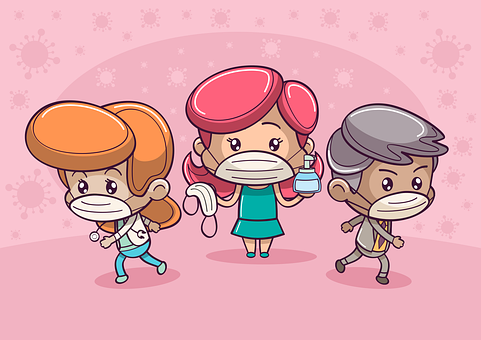 OZNAM PRE RODIČOVMaterská škola, Ulica 9. mája 1292/11, Kysucké Nové Mesto  informuje rodičov, že od 8. októbra 2021 do 17. októbra 2021 ostávajú v karanténe na Covid – 19, trieda 3.Rodičia môžu požiadať o pandemickú OČR prostredníctvom sociálnej poisťovne.Nástup deti do materskej školy po karanténe je 18. októbra 2021 v pondelok. Rodičia privedú do materskej školy zdravé deti a vypíšu vyhlásenie o bezpríznakovosti za svoje dieťa.Tlačivá sú v materskej škole pred triedou, ale aj  na stiahnutie  na stránke www.sedembodkovalienka.skProsíme rodičov aby pri vstupe do materskej školy dodržiavali prísne epidemiologické opatrenia vyplývajúce z nariadení RÚVZ, školského semafora a farby okresu.Prekrytie dýchacích ciest rúškom, respirátorom ap.Dezinfikovanie si rúk Nezdržiavali sa dlho v šatní s dieťaťomDodržiavali odstupyDeťom je pri rannom zdravotnom filtri meraná telesná teplota.Ďakujeme za porozumenia a spoluprácu.V Kysuckom Novom Meste dňa 7.10.2021          PhDr. Elena Gavláková, riaditeľka MŠEmail: ms9majaknm@centrum.sk